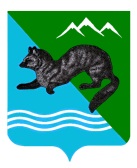 ПОСТАНОВЛЕНИЕАДМИНИСТРАЦИИ  СОБОЛЕВСКОГО  МУНИЦИПАЛЬНОГО  РАЙОНА КАМЧАТСКОГО  КРАЯ20 декабря 2023                       с. Соболево                                             № 380О внесении изменений в приложение № 2 к постановлению администрации Соболевского муниципального района от 27.05.2019                     № 150  «О создании  комиссии по реализации Подпрограммы «Устойчивое развитие коренных малочисленных народов Севера, Сибири и Дальнего Востока, проживающих в Соболевском муниципальном районе»В связи с кадровыми изменениями в администрации Соболевского муниципального района Камчатского края.АДМИНИСТРАЦИЯ ПОСТАНОВЛЯЕТ: 1. Внести в приложение № 2 к постановлению администрации Соболевского муниципального района от 27.05.2019 № 150 (с изменениями от 23.06.2023 № 137) «О создании комиссии по реализации Подпрограммы «Устойчивое развитие коренных малочисленных народов Севера, Сибири и Дальнего Востока, проживающих в Соболевском муниципальном районе» изменения, изложив его в  новой  редакции согласно приложению.2. Управлению делами администрации Соболевского муниципального района опубликовать настоящее постановление в районной газете «Соболевский вестник» и разместить на официальном сайте Соболевского муниципального района в информационно-телекоммуникационной сети Интернет.3. Настоящее постановление вступает в силу после его официального опубликования (обнародования).ВрИП главы Соболевского	муниципального района                                                        В.В. РейнастеПриложениек постановлению администрации Соболевского муниципального района  от 20.12.2023 г.  № 380Приложение №2к постановлению администрации Соболевского муниципального района  от 23.06.2023 г.  № 137Состав Комиссии по реализации Подпрограммы «Устойчивое развитие коренных малочисленных народов Севера, Сибири и Дальнего Востока, проживающих в Соболевском районе»	Председатель комиссии:	Гусаков Г.А. – заместитель главы администрации Соболевского муниципального района, руководитель комитета по экономике и управлению муниципальным имуществом администрации Соболевского муниципального района;	Заместитель председателя комиссии:	Борисова Т.М. – заместитель руководителя Комитета - начальник отдела прогнозирования, экономического анализа, инвестиций и предпринимательства;	Секретарь комиссии: 	Колмакова А.Р. – консультант отдела прогнозирования, экономического анализа, инвестиций и предпринимательства.  	Члены комиссии:Спешнева С.В. – руководитель комитета по бюджету и финансам администрации Соболевского муниципального района;Третьякова С.В. – глава Устьевого сельского поселения;Струнина А.В. – глава Крутогоровского сельского поселения.